Name: KUMARA SWAMY NAKKA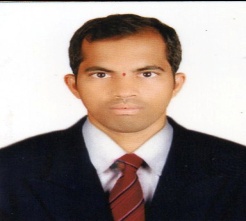 Qualification :    M.TECH -JNTUH, B.TECH -JNTUH,INTERMEDIATE-    BOARD OF INTERMEDIATE,SSC-BOARD OF SECONDARY SCHOOL.                                                              Qualification :    M.TECH -JNTUH, B.TECH -JNTUH,INTERMEDIATE-    BOARD OF INTERMEDIATE,SSC-BOARD OF SECONDARY SCHOOL.                                                              Experience: 1.5yearsExperience: 1.5yearsArea of Interest:  WEB TECHNOLOGY,DBMS,ORACLE DBAArea of Interest:  WEB TECHNOLOGY,DBMS,ORACLE DBAWorkshops/Seminars/FDP’s Attended:1. Dell soft on networking simulation using NetSim software,20172. soft computing on  in Vaagdevi College of Engineering Warangal,19th june to 24th june 2017.Workshops/Seminars/FDP’s Attended:1. Dell soft on networking simulation using NetSim software,20172. soft computing on  in Vaagdevi College of Engineering Warangal,19th june to 24th june 2017.